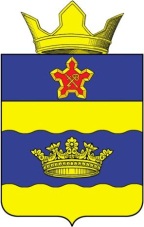 СОВЕТ ДЕПУТАТОВ ЦАРИЦЫНСКОГО  СЕЛЬСКОГО  ПОСЕЛЕНИЯГОРОДИЩЕНСКОГО  МУНИЦИПАЛЬНОГО  РАЙОНАВОЛГОГРАДСКОЙ  ОБЛАСТИ                                                                                          403003, Городищенский район, пос. Царицын, ул. Производственная, 6, Телефон/факс (8442) 53-17-97РЕШЕНИЕот «27» февраля 2020 года                                                                                                                  № 1О внесении изменений в решение Совета депутатов Царицынского сельского поселения Городищенского муниципального района Волгоградской области от 14 января 2019 г. № 2 «Об утверждении Регламента Совета депутатов Царицынского сельского поселения»В соответствии с Законом РФ №131-ФЗ от 06.10.2003 г. «Об общих принципах организации местного самоуправления в Российской Федерации», в целях приведения муниципального правового акта в соответствии с Уставом муниципального образования, Совет депутатов Царицынского сельского поселения Городищенского муниципального района Волгоградской областиРЕШИЛ:1. Внести следующие изменения в решение Совета депутатов Царицынского сельского поселения Городищенского муниципального района Волгоградской области от 14 января 2019 г. № 2 «Об утверждении Регламента Совета депутатов Царицынского сельского поселения» (далее -Регламент):1.1.В пункте 10  статьи 5 Регламента слова «одной трети, 2/3» заменить словами «50» процентов».1.2 В пункте 2 статьи 16 Регламента слова  «Заседание Совета Депутатов Царицынского сельского поселения считается правомочным если на нем присутствует 50% от числа  избранных депутатов» 1.3.В пункте 4 статьи 16 Регламента  слова  «Совет созывается на свое первое заседание главой муниципального образования не позднее чем через три недели после официального опубликования итогов выборов не менее чем двух третей от установленной численности депутатов Совета нового созыва» заменить словами «Вновь избранный  Совет депутатов Царицынского сельского поселения собирается на первое заседание не позднее, чем на 30 день со дня его (ее) избрания в правомочном составе.».1.4.В пункте 11 статьи 20 Регламента слова «2/3» заменить словами «50 процентами  от числа». 1.5.В пункте 7 статьи 43 Регламента слова «2/3» заменить словами «50 процентами».2.Опубликовать настоящее решение в районной газете «Междуречье» и разместить на официальном сайте администрации Царицынского сельского поселения в информационно- коммуникационной сети Интернет.Председатель Совета депутатовЦарицынского сельского поселения                                          Л.Г.Сикидина   Глава Царицынскогосельского поселения                                                                   П.В.Василенко